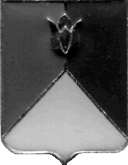       УПРАВЛЕНИЕ ОБРАЗОВАНИЯАДМИНИСТРАЦИИ  КУНАШАКСКОГО МУНИЦИПАЛЬНОГО РАЙОНАПРИКАЗот  «21»    сентября   2015 г.                                                                       № 407с.КунашакО проведении межрайонного семинараСогласно плана работы Управления образования Кунашакского муниципального района и положения о выездном семинаре        ПРИКАЗЫВАЮ:1. Провести межрайонный семинар для учителей естественного цикла 23 октября 2015г в 10.00 на базе МБОУ «СОШ пос.Муслюмово ж-д ст.»,.2. Утвердить состав рабочей группы (Приложение 1)3. Заведующему РМК (Ирхужина Д.В.) совместно с руководителями МО учителей химии (Хасанова Р.Г.), учителей биологии (Валишина З.М.) организовать методическое сопровождение семинара (Приложение 2).4. Руководителю МБОУ «СОШ пос.Муслюмово ж-д ст.» (Латыпова О.Р.) организовать техническое сопровождение семинара. 5. Руководителям общеобразовательных учреждений обеспечить явку выступающих и педагогов (1 человек) на семинар с сохранением зар.платы.6. Контроль за исполнением данного приказа возложить на заместителя руководителя УО (Макмулова А.Р.)Руководитель Управления образования                                             В.И.Карякаисп. Ирхужина Д.В.рассылка: в дело, исп., ОУ, на сайт.Приложение 1 к приказу УОот 21 сентября 2015г № 407 Состав рабочей группыпо проведению межрайонного семинара учителей естественного циклаИрхужина Д.В.- заведующий районным методическим кабинетом;Хасанова Р.Г. – руководитель районного методического объединения учителей химии, учитель МБОУ «Тахталымская СОШ»;Валишина З.М. - руководитель районного методического объединения учителей биологии, учитель МБОУ «Тахталымская СОШ»;Султанова Р.В. – учитель физики МБОУ «Куяшская СОШ»;Аверина Н.Н. – учитель биологии МБОУ «Куяшская СОШ»;Низамутдинова А.Г. – учитель химии МБОУ «Урукульская СОШ»;Галимова Р.Р. – учитель химии МБОУ «СОШ пос. Муслюмово ж-д ст.»Нигматуллина Н.Г. – учитель биологии МБОУ «СОШ пос. Муслюмово ж-д ст.»Фахрисламова Т.М. – учитель биологии МКОУ «Аминевская ООШ»Приложение 2 к приказу УО                                                                                                             от 21 сентября 2015г № 407Программа семинара. №Мероприятие ответственный1Роль школы в формировании экологической культуры» Ирхужина Д.В. зав. Метод кабинет РУОЛатыпова Оксана Рашитовна директор МБОУ "СОШ пос. Муслюмово ж-д.ст.2Экологическая гостинаяНигматуллина Назира Галиулловна учитель биологииМБОУ "СОШ пос. Муслюмово ж-д.ст."3« Экологическое воспитание школьников в свете требований ФГОС»Хасанова Резида Гайфулловна учитель химии МБОУ «Тахталымская СОШ», руководитель РМО учителей химии4«Экологическое воспитание  школьников через проектную деятельность» - НОУ учащихся:1.Гиматов Д.-  ученик 10 кл МБОУ «Тахталымская СОШ»  «Оценка экологического состояния местности по интегральным характеристикам асимметрии листьев березы»2. Сайфуллина О. – ученица 11 кл МБОУ «Куяшская СОШ», «Комплексное исследование озера Куяш, экологические проблемы и способы их решения»3. Малышев Ю.-  ученик 8 кл МБОУ «Куяшская СОШ», 4. Вода на Земле, МОУ «Борисовская ООШ»Султанова Раиса Валеевна  учитель химии-физики высшей категории  МБОУ «Куяшская  СОШ», руководитель РМО учителей физикируководитель Хасанова Р.Г.руководитель Аверина Н.Н.руководитель Султанова Р.В.руководитель Хафизова Р.Ш5Верни природе чистоту(по проблеме бытового мусора)(начальные классы)Хасанова Резида Гайфулловна учитель химии высшей категории  МБОУ «Тахталымская СОШ», руководитель РМО учителей химии5Верни природе чистоту(по проблеме бытового мусора)(начальные классы)Валишина Земфира Мухибовна учитель биологии высшей категории МБОУ «Тахталымская СОШ»6Химико-экологическая сказка «Раненая земля» (8-9 класс)Галимова Рамзия Равиловна учитель химии высшей категории МБОУ "СОШ пос. Муслюмово ж-д.ст."8Мастер – класс «Интерактивные формы экологических занятий со школьниками»Фахрисламова Таскира Максутовна учитель биологии МКОУ «Аминевская СОШ»9Урок – игра «Что, где, когда?» 10-11 клНизамутдинова Альфия Галиулловна учитель МБОУ «Урукульская СОШ»10Круглый стол. Работа РМО учителей химии - биологии в условиях перехода на ФГОС ООО Анализ проведенных мероприятийИрхужина Д.В., Хасанова Р.Г.11Мастер – класс по использованию третьего часа физической культурыТренер-преподаватель (по согласованию)